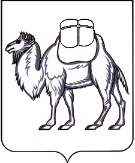 ТЕРРИТОРИАЛЬНАЯ ИЗБИРАТЕЛЬНАЯ КОМИССИЯГ. УСТЬ-КАТАВАРЕШЕНИЕО форме избирательного бюллетеня и требованиях к изготовлению избирательного бюллетеня  для голосования на дополнительных выборах депутата Собрания депутатов Усть-Катавского городского округа по одномандатному избирательному округу № 2В соответствии со статьей 63 Федерального закона от 12 июня 2002 года  № 67-ФЗ «Об основных гарантиях избирательных прав и права на участие в референдуме граждан Российской Федерации», статьей 41 Закона Челябинской области от 29 июня 2006 г. N 36-ЗО «О муниципальных выборах в Челябинской области», Территориальная избирательная комиссия г.Усть-Катава РЕШАЕТ:1. Утвердить форму избирательного бюллетеня для голосования на дополнительных выборах депутата Собрания депутатов Усть-Катавского городского округа по одномандатному избирательному округу № 2 (Приложение № 1).2.  Утвердить требования к изготовлению избирательного бюллетеня для голосования на дополнительных выборах депутата Собрания депутатов Усть-Катавского городского округа по одномандатному избирательному округу № 2 (Приложение № 2).3. Контроль за исполнением настоящего решения возложить на секретаря Территориальной избирательной комиссии г.Усть-Катава Дыдыкину С.О.Приложение 1к Решению Территориальной избирательной комиссии г.Усть-Катаваот 05.08.2021 г. № 19/65-5Форма избирательного бюллетеня для голосования на дополнительных выборах депутата Собрания депутатов Усть-Катавского городского округа по одномандатному избирательному округу № 2Приложение 2к Решению Территориальной избирательной комиссии г.Усть-Катаваот 05.08.2021 г. № № 19/65-5Требования к изготовлению избирательных бюллетеней для голосования на дополнительных выборах депутата Собрания депутатов Усть-Катавского городского округа по одномандатному избирательному округу № 2Избирательные бюллетени для голосования на дополнительных выборах депутата Собрания депутатов Усть-Катавского городского округа по одномандатному избирательному округу № 2 (далее - избирательные бюллетени) печатаются на офсетной бумаге белого цвета плотностью до 65 г/кв.м. с нанесением на оборотной стороне.Фамилии зарегистрированных кандидатов указываются в алфавитном порядке. Если фамилии, имена и отчества двух и более кандидатов совпадают полностью, сведения о кандидатах размещаются в бюллетене в соответствии с датами рождения кандидатов (первыми указываются сведения о старшем кандидате), при этом если кандидат менял фамилию, или имя, или отчество в период избирательной кампании либо в течение года до дня официального опубликования (публикации) решения о назначении выборов, в бюллетене также указываются прежние фамилия, имя, отчество кандидата.При включении в избирательный бюллетень сведений о судимости зарегистрированного кандидата указываются сведения об имеющейся и (или) имевшейся судимости с указанием номера (номеров) и части (частей), пункта (пунктов), а также наименования (наименований) статьи (статей) Уголовного кодекса Российской Федерации, статьи (статей) уголовного кодекса, принятого в соответствии с Основами уголовного законодательства Союза ССР и союзных республик, статьи (статей) закона иностранного государства, если кандидат был осужден в соответствии с указанными законодательными актами за деяния, признаваемые преступлением действующим Уголовным кодексом Российской Федерации. Если в избирательный бюллетень включаются сведения о неснятой и непогашенной судимости, то перед сведениями о судимости указываются слова «имеется судимость:». Если в избирательный бюллетень включаются сведения о снятой или погашенной судимости, то перед сведениями о судимости указываются слова «имелась судимость:». Избирательные бюллетени печатаются на бумаге белого цвета плотностью до 65 г/м2.    Ширина избирательного бюллетеня – 210±1мм, длина – 297±1мм. (формат А4).                                            Избирательные бюллетени печатаются на русском языке. Текст избирательного бюллетеня печатается в одну краску черного цвета. Каждый избирательный бюллетень должен содержать разъяснение о порядке его заполнения.В избирательном бюллетене части, отведенные каждому зарегистрированному кандидату, разделяются прямой линией черного цвета. Эти части избирательного бюллетеня должны быть одинаковыми по площади. Фамилия, имя и отчество кандидата, сведения о кандидате и пустой квадрат для проставления знака волеизъявления избирателя размещаются на уровне середины части избирательного бюллетеня, определенной для каждого зарегистрированного кандидата. Квадраты для проставления знаков волеизъявления должны иметь одинаковый размер и располагаться строго друг под другом.Нумерация избирательных бюллетеней не допускается. Текст избирательного бюллетеня размещается только на одной стороне избирательного бюллетеня.По периметру избирательного бюллетеня на расстоянии  от его краев печатается рамка черного цвета в одну линию.На лицевой стороне избирательного бюллетеня в правом верхнем углу предусматривается место для размещения подписей двух членов  избирательной комиссии с правом решающего голоса и печати этой комиссии. На выборах в органы местного самоуправления (кроме выборов в представительный орган муниципального образования, проводимых по избирательным округам, численность избирателей в которых не превышает пять тысяч) при изготовлении бюллетеней используется бумага с нанесенными защитной сетки голубого цвета.«05» августа  2021  года                       № 19/65-5Председатель комиссии                          Д.В. МельниковаСекретарь комиссии                            С.О. ДыдыкинаИЗБИРАТЕЛЬНЫЙ БЮЛЛЕТЕНЬдля голосования на дополнительных выборах депутата
Собрания депутатов Усть-Катавского городского округа по одномандатному избирательному округу № 219 сентября 2021 годаИЗБИРАТЕЛЬНЫЙ БЮЛЛЕТЕНЬдля голосования на дополнительных выборах депутата
Собрания депутатов Усть-Катавского городского округа по одномандатному избирательному округу № 219 сентября 2021 года(Место для подписей двух членов избирательной комиссии с правом решающего голоса и печати избирательной комиссии)(Место для подписей двух членов избирательной комиссии с правом решающего голоса и печати избирательной комиссии)РАЗЪЯСНЕНИЕ О ПОРЯДКЕ ЗАПОЛНЕНИЯ ИЗБИРАТЕЛЬНОГО БЮЛЛЕТЕНЯРАЗЪЯСНЕНИЕ О ПОРЯДКЕ ЗАПОЛНЕНИЯ ИЗБИРАТЕЛЬНОГО БЮЛЛЕТЕНЯРАЗЪЯСНЕНИЕ О ПОРЯДКЕ ЗАПОЛНЕНИЯ ИЗБИРАТЕЛЬНОГО БЮЛЛЕТЕНЯРАЗЪЯСНЕНИЕ О ПОРЯДКЕ ЗАПОЛНЕНИЯ ИЗБИРАТЕЛЬНОГО БЮЛЛЕТЕНЯПоставьте любой знак в пустом квадрате справа от фамилии только одного зарегистрированного кандидата, в пользу которого сделан выбор.Избирательный бюллетень, в котором любой знак (знаки) проставлен (проставлены) более чем в одном квадрате либо не проставлен ни в одном из них, считается недействительным.Избирательный бюллетень, изготовленный неофициально, либо не заверенный подписями двух членов участковой избирательной комиссии с правом решающего голоса и печатью участковой избирательной комиссии, признается бюллетенем неустановленной формы и при подсчете голосов не учитывается.В случае использования прозрачных ящиков для голосования, в целях защиты тайны голосования избирателя, избирательный бюллетень складывается лицевой стороной внутрьПоставьте любой знак в пустом квадрате справа от фамилии только одного зарегистрированного кандидата, в пользу которого сделан выбор.Избирательный бюллетень, в котором любой знак (знаки) проставлен (проставлены) более чем в одном квадрате либо не проставлен ни в одном из них, считается недействительным.Избирательный бюллетень, изготовленный неофициально, либо не заверенный подписями двух членов участковой избирательной комиссии с правом решающего голоса и печатью участковой избирательной комиссии, признается бюллетенем неустановленной формы и при подсчете голосов не учитывается.В случае использования прозрачных ящиков для голосования, в целях защиты тайны голосования избирателя, избирательный бюллетень складывается лицевой стороной внутрьПоставьте любой знак в пустом квадрате справа от фамилии только одного зарегистрированного кандидата, в пользу которого сделан выбор.Избирательный бюллетень, в котором любой знак (знаки) проставлен (проставлены) более чем в одном квадрате либо не проставлен ни в одном из них, считается недействительным.Избирательный бюллетень, изготовленный неофициально, либо не заверенный подписями двух членов участковой избирательной комиссии с правом решающего голоса и печатью участковой избирательной комиссии, признается бюллетенем неустановленной формы и при подсчете голосов не учитывается.В случае использования прозрачных ящиков для голосования, в целях защиты тайны голосования избирателя, избирательный бюллетень складывается лицевой стороной внутрьПоставьте любой знак в пустом квадрате справа от фамилии только одного зарегистрированного кандидата, в пользу которого сделан выбор.Избирательный бюллетень, в котором любой знак (знаки) проставлен (проставлены) более чем в одном квадрате либо не проставлен ни в одном из них, считается недействительным.Избирательный бюллетень, изготовленный неофициально, либо не заверенный подписями двух членов участковой избирательной комиссии с правом решающего голоса и печатью участковой избирательной комиссии, признается бюллетенем неустановленной формы и при подсчете голосов не учитывается.В случае использования прозрачных ящиков для голосования, в целях защиты тайны голосования избирателя, избирательный бюллетень складывается лицевой стороной внутрьФАМИЛИЯ,
имя и отчество
зарегистрированного кандидатаЕсли фамилии, имена и отчества двух и более кандидатов совпадают полностью и при этом кандидат менял фамилию, или имя, или отчество в период избирательной кампании либо в течение года до дня официального опубликования (публикации) решения о назначении выборов, указываются слова "Прежние фамилия, имя,  отчество:» и прежние фамилия, имя, отчество кандидата.Год рождения; слова «место жительства-» и наименование субъекта Российской Федерации, района, города, иного населенного пункта, где расположено место жительства кандидата; основное место работы или службы, занимаемая должность (в случае отсутствия основного места работы или службы – род занятий); если кандидат является депутатом и осуществляет свои полномочия на непостоянной основе, указываются сведения об этом с указанием наименования соответствующего представительного органа.Если кандидат выдвинут политической партией,                     указывается слова «выдвинут политической партией» и наименование этой политической партии в именительной падеже. Если кандидат сам выдвинул свою кандидатуру, указывается слово "самовыдвижение".Если кандидат указал на свою принадлежность к политической партии либо иному общественному объединению, указывается наименование данной политической партии, данного общественного объединения в соответствии с пунктом 10 статьи 35 Федерального закона «Об основных гарантиях избирательных прав и права на участие в референдуме граждан Российской Федерации», а также статус кандидата в данной политической партии, данном общественном объединении..Если у зарегистрированного кандидата имелась или имеется судимость, указываются сведения о судимости кандидата.Если фамилии, имена и отчества двух и более кандидатов совпадают полностью и при этом кандидат менял фамилию, или имя, или отчество в период избирательной кампании либо в течение года до дня официального опубликования (публикации) решения о назначении выборов, указываются слова "Прежние фамилия, имя,  отчество:» и прежние фамилия, имя, отчество кандидата.Год рождения; слова «место жительства-» и наименование субъекта Российской Федерации, района, города, иного населенного пункта, где расположено место жительства кандидата; основное место работы или службы, занимаемая должность (в случае отсутствия основного места работы или службы – род занятий); если кандидат является депутатом и осуществляет свои полномочия на непостоянной основе, указываются сведения об этом с указанием наименования соответствующего представительного органа.Если кандидат выдвинут политической партией,                     указывается слова «выдвинут политической партией» и наименование этой политической партии в именительной падеже. Если кандидат сам выдвинул свою кандидатуру, указывается слово "самовыдвижение".Если кандидат указал на свою принадлежность к политической партии либо иному общественному объединению, указывается наименование данной политической партии, данного общественного объединения в соответствии с пунктом 10 статьи 35 Федерального закона «Об основных гарантиях избирательных прав и права на участие в референдуме граждан Российской Федерации», а также статус кандидата в данной политической партии, данном общественном объединении..Если у зарегистрированного кандидата имелась или имеется судимость, указываются сведения о судимости кандидата.